ДЕПАРТАМЕНТ   КУЛЬТУРЫ   ГОРОДА   МОСКВЫГосударственное бюджетное учреждение дополнительного образования                    города Москвы«Детская музыкальная школа имени Г.Г. Нейгауза»Утверждено: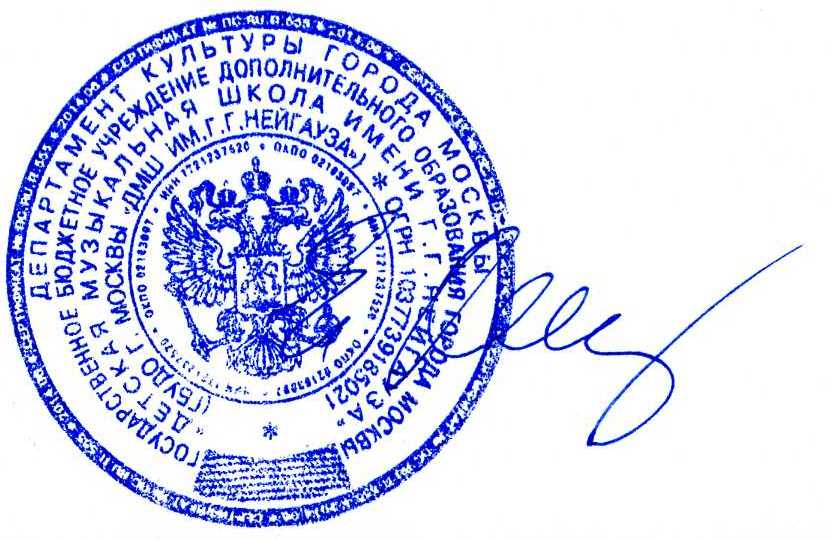 Приказ от 28 декабря 2013 г. № 167Директор ГБУДО г. Москвы «ДМШ им. Г.Г.Нейгауза»                                                             ________________  Е.Б. КобринДополнительная предпрофессиональная общеобразовательная программа в области музыкального искусства«Духовые и ударные инструменты» (8 лет).ПО. 01. УП. 01. СПЕЦИАЛЬНОСТЬ.САКСОФОН.Разработчик:преподаватель ГБУДО г. Москвы  «ДМШ им.Г.Г.Нейгауза»В.М.ГорюновМосква2013 г.1. Пояснительная запискаХарактеристика учебного предмета, его место и роль в образовательной программе.Программа учебного предмета ПО.01.УП.01. «Специальность (саксофон)» разработана на основе и с учетом Федеральных государственных требований к дополнительной предпрофессиональной общеобразовательной программе в области музыкального искусства «Духовые и ударные инструменты». Учебный предмет «Специальность (саксофон)» направлен на приобретение обучающимися знаний, умений и навыков игры на саксофоне, получение ими художественного образования, а также на эстетическое воспитание и духовно-нравственное развитие ученика.Цель и задачи учебного предмета «Специальность (саксофон)»     Цель: выявление наиболее одаренных детей в области музыкального исполнительства на саксофоне  и подготовки их к дальнейшему поступлению в образовательные учреждения, реализующие образовательные программы среднего профессионального образования .Задачи:1. Обучающие:–  освоение музыкальной грамоты как необходимого средства для музыкального исполнительства на саксофоне в пределах образовательной программы;– овладение основными исполнительскими навыками игры на саксофоне, позволяющими грамотно исполнять музыкальные произведения соло и в ансамбле;– обучение навыкам самостоятельной работы с музыкальным материалом, чтение с листа нетрудного текста.Развивающие:–   развитие музыкальных способностей: слуха, памяти, ритма, эмоциональной сферы, музыкальности и артистизма;– развитие исполнительской техники как необходимого средства для реализации художественного замысла композитора;– приобретение детьми опыта творческой деятельности и публичных выступлений; –   формирование у наиболее одаренных выпускников осознанной мотивации к продолжению профессионального обучения и подготовки их к вступительным экзаменам в образовательные учреждения, реализующие профессиональные образовательные программы.3. Воспитательные:– формирование духовной культуры и нравственности ребенка;– приобщение к мировым и отечественным культурным ценностям;– воспитание любви к музыке;– формирование высоких эстетических норм в отношениях с преподавателями и учениками;– воспитание самостоятельности.Место учебного предмета в структуре образовательной программы. Учебный предмет входит: в обязательную часть, в предметную область ПО.01. «Музыкальное исполнительство».Учебный предмет УП.01. «Специальность (саксофон)» направлен на приобретение обучающимися следующих знаний, умений и навыков:– знания музыкальной терминологии;– знания художественно-эстетических и технических особенностей, характерных для сольного исполнительства;– умения грамотно исполнять музыкальные произведения на саксофоне;–  умения самостоятельно разучивать музыкальные произведения различных жанров и стилей на саксофоне;– умения самостоятельно преодолевать технические трудности при разучивании несложного музыкального произведения на саксофоне;– умения создавать художественный образ при исполнении музыкального произведения на саксофоне;–  навыков импровизации на саксофоне, чтения с листа несложных музыкальных произведений на саксофоне;– навыков публичных выступлений сольных (в составе духового или эстрадно-джазового оркестра, а также, при наличии, симфонического).Срок реализации учебного предмета «Специальность (саксофон)» для детей, поступивших в образовательное учреждение в первый класс в возрасте от шести лет шести месяцев до девяти лет, составляет 8 лет.Для детей, не закончивших освоение образовательной программы основного общего образования или среднего (полного) общего образования и планирующих поступление в образовательные учреждения, реализующие основные профессиональные образовательные программы в области музыкального искусства, срок освоения может быть увеличен на один год. 2. Структура и содержание учебного предметаОбъем учебного времени, предусмотренный учебным планом образовательного учреждения на реализацию учебного предмета «Специальность (саксофон)»:Таблица 1Форма проведения учебных аудиторных занятий: индивидуальная.  3.      Сведения о затратах учебного времени, предусмотренного на освоение учебного предмета «Специальность (саксофон)», на максимальную, самостоятельную нагрузку обучающихся и аудиторные занятия:Таблица 2Учитывая возрастные индивидуальные особенности обучающихся на саксофоне по 8-летнему учебному плану, в первых двух классах рекомендуется обучение на блокфлейте.Распределение учебного материала по годам обученияТаблица 33. Формы и методы контроля, система оценокТекущий контроль успеваемости, промежуточная и итоговая аттестация обучающихся.В качестве средств текущего контроля успеваемости учитываются прослушивания и технические зачеты. Текущий контроль успеваемости обучающихся проводится в счет аудиторного времени, предусмотренного на учебный предмет.Промежуточная аттестация проводится в форме зачетов (академических концертов) и переводных экзаменов. Требования к промежуточной аттестацииТаблица 4Зачеты в рамках промежуточной аттестации проводятся на завершающих полугодие учебных занятиях в счет аудиторного времени, предусмотренного на учебный предмет. Экзамены проводятся за пределами аудиторных учебных занятий в течение аттестационной недели.По завершении изучения учебного предмета ПО.01.УП.01. «Специальность (саксофон)» оценка выставляется на основании результата итоговой аттестации и с учетом результатов промежуточной аттестации. Система оценок. Оценки выставляются по окончании четверти и полугодий учебного года. При проведении промежуточной аттестации необходимо учитывать:Оценку, которую ученик получил на академическом концерте;Результаты текущего контроля успеваемости;Творческие достижения ученика за учебный год.Требования к итоговой аттестации для 8 классаТаблица 54. Методическое обеспечение учебного процесса1. Методические рекомендации педагогическим работникам:– В работе с обучающимися преподаватель должен следовать принципам последовательности, постепенности, доступности, наглядности в освоении материала.–  Весь процесс обучения должен быть построен от простого к сложному и учитывать индивидуальные особенности ученика: физические данные, уровень развития музыкальных способностей. – Необходимым условием для успешного обучения игре на саксофоне является формирование у ученика уже на начальном этапе правильной постановки губ, рук, корпуса, исполнительского дыхания. – Развитию техники в узком смысле слова (беглости, четкости, ровности и т. д.) способствует систематическая работа над упражнениями, гаммами и этюдами. При освоении гамм, упражнений, этюдов и другого вспомогательного материала рекомендуется применение различных вариантов – штриховых, динамических, ритмических и т. д.– Работа над качеством звука, интонацией, ритмическим рисунком, динамикой – важнейшими средствами музыкальной выразительности – должна последовательно проводиться на протяжении всех лет обучения и быть предметом постоянного внимания педагога.–  При работе над техникой необходимо давать четкие индивидуальные задания и регулярно проверять их выполнение.– В учебной работе также следует использовать переложения произведений, написанных для других инструментов или для голоса. Рекомендуются переложения, в которых сохранен замысел автора и широко использованы характерные особенности саксофона. – В работе над музыкальными произведениями необходимо прослеживать связь между художественной и технической сторонами изучаемого произведения.2. Рекомендации по организации самостоятельной работы обучающихся:1. Самостоятельные занятия должны быть регулярными и систематическими. 2. Периодичность занятий – каждый день.Объем самостоятельной работы определяется с учетом минимальных затрат на подготовку домашнего задания (параллельно с освоением детьми программы основного общего образования), а также с учетом сложившихся педагогических традиций в учебном заведении и методической целесообразности. 3. Ученик должен заниматься самостоятельно только при отсутствии признаков нарушения физического здоровья. 4. Индивидуальная домашняя работа может проходить в несколько приемов и должна строиться в соответствии с рекомендациями преподавателя по специальности. Ученик должен уйти с урока с ясным представлением, над чем ему работать дома. Задачи должны быть кратко и ясно сформулированы в дневнике. –   Упражнения для развития звука (выдержанные ноты).–   Работа над развитием техники (гаммы, упражнения, этюды).–   Работа над художественным материалом (пьесы или произведение крупной формы).–   Чтение нот с листа.5. Периодически следует проводить контрольные уроки, имитирующие домашнюю работу ученика. 6. Для успешной реализации программы «Саксофон» ученик должен быть обеспечен доступом к библиотечным фондам, а также аудио- и видеотекам, сформированным по учебным программам. Перечень учебной, учебно-методической, нотной и другой литературы. Учебно-методическая литератураОсновная учебно-методическая литература1. Апатский В.Н. Основы теории и методики духового музыкально-исполнительского искусства. НМАУ им. П.И. Чайковского. К., 2008.2. Волков  Н.В.  Теория и практика искусства игры на духовых инструментах. М., 2008.3. Шульпяков  О.Ф.  Работа над художественным произведением и формирование музыкального мышления исполнителя. «Композитор». С-Пб., 2008.4. Бочкарев  Л.Л.   Психология музыкальной деятельности. Издательский дом «Классика-XXI». М., 2008.5. Цагарелли  Ю.А.   Психология музыкально-исполнительской деятельности. «Композитор». С-Пб., 2008.6. Ключникова  Е.В.  Как учить музыке одаренных детей.  Издательский дом «Классика-XXI». М., 2010.7. Леонов В.А., Палкина И.Д.  Методика обучения игре на духовых инструментах. Ростов-на-Дону. 2012.Дополнительная учебно-методическая литератураТеплов Б. М., Психология музыкальных способностей.  М.-Л., 1947.Апатский В.Н. О совершенствовании методов музыкально-исполнительской подготовки. / Исполнительство на духовых инструментах. История и методика. Киев, 1986. С.24-39.1983. Вып. 4. С. 6-19.Апатский В.Н. Опыт экспериментального исследования дыхания и амбушюра духовика. /Методика обучения игре на духовых инструментах. Вып. 4. М., 1976. С.11-31.Арчажникова Л.Г. Проблема взаимосвязи музыкально-слуховых представлений и музыкально-двигательных навыков. Автореф. канд. искусствоведения. М., 1971. 24с.Асафьев Б. Музыкальная форма как процесс. Т. 1;  2-е изд. Л., 1971. 376 с.Бадура-Скода Е.  Интерпретация Моцарта. М., 1972.Барановский П., Юцевич Е. Звуковысотный анализ свободного мелодического строя. Киев, 1956. 83 с.Березин В. Некоторые проблемы исполнительства в классическом духовом квинтете (флейта, саксофон, кларнет, валторна, фагот). / Вопросы музыкальной педагогики. Вып. 10. М., 1991. С. 146-167.Володин А. Вопросы исполнительства на духовых инструментах. Сб. тр. Л., 1987. С.96.Володин А. Роль гармонического спектра в восприятии высоты и тембра звука. / Музыкальное искусство и наука. Вып. 1. М., 1970. С. 11-38Гарбузов Н. Зонная природа тембрового слуха. М., 1956. 71 с.Григорьев В. Некоторые проблемы специфики игрового движения музыканта-исполнителя /Вопросы музыкальной педагогики. Вып. 7, М.,  1986. С. 65-81.Грищенко Л.А. Психология восприятия внимания, памяти. Екатеринбург, 1994. С.83.Диков Б. О дыхании при игре на духовых инструментах. М.,1956. 101с.Евтихиев П.Н., Карцева Г.А. Психолого-педагогические основы работы учащегося над музыкально-исполнительским образом. / Музыкальное воспитание: опыт, проблемы, перспективы. Сб. тр. Тамбов, 1994. С.43-54.Зис А.Я. Исполнительство на духовых инструментах (история и методика). Киев, 1986. 111с.Исполнительство на духовых инструментах и вопросы музыкальной педагогики. Сб. тр. Вып. 45. М., 1979. 222 с.Комплексный подход к проблемам музыкального образования. Сб. тр., М., 1986 г.Логинова Л.Н. О слуховой деятельности музыканта-исполнителя. Теоретические проблемы. М., 1998. 176 с.Маккинон Л.  Игра наизусть. М., 1967.Маркова Е.Н. Интонационность музыкального искусства. Киев, 1990. Материалы Всесоюзного семинара исполнителей на духовых инструментах. М., 1988. 29 с.Работа над чистотой строя на духовых инструментах (методические рекомендации). Минск, 1982. 15 с.Рагс Ю. Интонирование мелодии в связи с некоторыми ее элементами. /Труды кафедры теории музыки. Московская государственная консерватория имени П.И. Чайковского. М., 1960. Вып. 1. С. 338-355.Совершенствование методики обучения игре на духовых инструментах (методические рекомендации). Минск, 1982. 42 с.Современное исполнительство на духовых и ударных инструментах. Сб. тр. Вып. 103, М., 1990. 144 с.Усов Ю.А. История отечественного исполнительства на духовых инструментах. М., 1986. 191 с.Федотов А.А. Методика обучения игре на духовых инструментах. М., 1975.Нотная литератураА. Ривчун. 150 упражнений для саксофона.  «Музыка». М., 2011.Хрестоматия для саксофона (4-5 годы обучения). Составитель М.Шапошникова. «Музыка». М., 2007.Хрестоматия для саксофона-альта (1-3 годы обучения). Составитель М.Шапошникова. «Музыка». М., 2005.  Хрестоматия для саксофона. Составитель А. Ривчун. «Музыка». М., 2002.  В. Хартман.  Гаммы, этюды и упражнения для саксофона. «Музыка». М., 1988.  Хрестоматия для саксофона. Составитель Б. Прорвич. «Музыка». М., 1978.  Хрестоматия для саксофона. Составитель Л.Михайлов. «Музыка». М., 1975.   Ж. Синжеле. Сборник классических пьес для саксофона-альта и саксофона-тенора. «Музыка». М., 1971.  Д. Мийо. Маленький концерт для саксофона-альта и фортепиано.А. Крепен.  Игры панды.К. Паскаль. Вступление (саксофон-альт и фортепиано).Р. Марино. Ханки – Фанки (пьеса для саксофона-альта и саксофона-тенора с фортепиано).А. Ривчун. Концертный этюд.Р. План. Новогодняя сказка (саксофон-альт, саксофон-тенор, фортепиано).С. Петель. 15 соло для саксофона-альта и фортепиано.А. Томиш.  10 пьес для саксофона-альта и фортепиано.К. Дебюсси, М.Равель. Пьесы для саксофона и фортепиано в переложении А. Ривчуна.Легкие пьесы для саксофона-альта и фортепиано. Составитель Ю.Сафронов.Музыка в стиле "Ретро". Составитель М.Шапошникова.Пьесы для саксофона-альта. Составитель  С.Стрелецкий.У. Найсоо. Импровизация.С. Рахманинов. Вокализ.Д. Гершвин. Этюд в манере свинга.В. Шмидт. 12 концертных дуэтов.И.С. Бах. Адажио № 18.Р. Дюбуа. Испанская песня.П. Харвей.  Два сборника  для саксофона-тенора и фортепиано.Р. Едресен. Сборник пьес для саксофона-тенора и фортепиано.Д. Порт. 15 джазовых дуэтов.С.Туликов. Концертный вальс (для саксофона-альта и фортепиано).П. Итурральде. Маленький чардаш (для саксофона-альта и саксофона-тенора с фортепиано).Р. План. Романтическая сюита (для саксофона-альта и фортепиано).А. Алтманис. Экспромт (для саксофона-альта и фортепиано). Х. Вохман. Концерт для саксофона-тенора и фортепиано.П. Итурральде. Греческая сюита (для саксофона-тенора и саксофона-альта с фортепиано).И.С. Бах. Анданте № 98 (для саксофона-альта и фортепиано).А. Клеризе. Рондо (для саксофона-тенора и фортепиано).Ф. Лист. Забытый вальс (для саксофона-тенора и фортепиано).Е. Боцца. Ария (для саксофона-альта и фортепиано).Е. Герман. Пастораль и бурре (для саксофона-тенора и фортепиано).Ж. Стример. Серенада для саксофона-тенора и фортепиано.Х. Пировано. Рапсодия (для саксофона-альта и фортепиано).М. Равель. Хабанера (для саксофона-тенора и саксофона-альта с фортепиано).Ф. Кото. Праздник Жозелин (для саксофона-альта и фортепиано).Р. Дюбуа. Пьесы для саксофона-тенора и фортепиано.К. Хиса. Элегия и рондо (для саксофона-альта и фортепиано).Б. Тутхил. Концерт для саксофона-тенора и фортепиано.Ж. Демерссман. Фантазия, соч. № 32.Ф. Гендель. Анданте и бурре (для саксофона-альта и фортепиано).Ф. Грет. Адажио и аллегро (для саксофона-альта и фортепиано).А. Корелли. Адажио и жига (для саксофона-альта и фортепиано).Е. Зажак. Пьеса для саксофона-альта и фортепиано.В. Моцарт. Аллегро (для саксофона-альта и фортепиано).К. Кюи. Аллегро - скерцандо (для саксофона-альта и фортепиано).К. Дебюсси. Паспье (для саксофона-альта и фортепиано).Т. Кинастон. Пьеса для саксофона-альта и фортепиано.Е. Ватс. Джазовые дуэты.И.С. Бах. Соната соль минор (для тенора, саксофона-альта и фортепиано)Р. Клеризе. Прелюдия и дивертисмент (для тенора, саксофона-альта)Т. Холд. Танго и чарльстон (для саксофона-альта и фортепиано).Н. Вууд. Черный танец (для тенора, саксофона-альта и фортепиано).И. Сзелени. Импровизация (для саксофона-альта и фортепиано).Р. Дюбуа. Этюды. Тетрадь №1,2.И. Альбенис. Баркарола (для саксофона-тенора и фортепиано).П. Чайковский. Сентиментальный вальс (для саксофона-альта и фортепиано).С. Рахманинов. Романс № 7, соч.6 (для саксофона-альта и фортепиано).Р. Глиэр. Романс, соч.45 (для саксофона-альта и фортепиано).А. Скрябин. Этюд №1, соч.2  (для саксофона-тенора и фортепиано).Р. План.  Прелюдия и сальтарелла (для саксофона-альта и фортепиано).Э. Гарнер. Мисти (для саксофона-альта и фортепиано).Р. Бинт. Концерт для саксофона-альта и фортепиано.Д. Мийо. Скарамуш  (сюита для саксофона-альта и фортепиано).73. В. Иванов Школа академической игры на саксофоне.  «Брасс коллегиум». М., 2003г., 2004г., 2005г.74. А.  Ривчун.  Школа игры на саксофоне. «Музыка». М., 2001.  75. Ж. Лондейкс.  Школа игры на саксофоне. «Музыка». М., 1988.  76. М. Мюль.  Школа игры на саксофоне. «Музыка». Л., 1979.77. Л. Михайлов.  Школа игры на саксофоне. «Музыка». М., 1975.Описание материально-технических условий реализации учебного предмета.Материально-техническая база образовательного учреждения должна соответствовать санитарным и противопожарным нормам, нормам охраны труда. Учебные аудитории для занятий по учебному предмету «Специальность (саксофон)» должны иметь площадь не менее 9 кв.м. и звукоизоляцию. В образовательном учреждении создаются условия для содержания, своевременного обслуживания и ремонта музыкальных инструментов.Срок обучения – 8 летМаксимальная учебная нагрузка2616,5Количествочасов на аудиторные занятия559Количество часов на внеаудиторную (самостоятельную) работу2057,5Распределение по годам обучения Распределение по годам обучения Распределение по годам обучения Распределение по годам обучения Распределение по годам обучения Распределение по годам обучения Распределение по годам обучения Распределение по годам обучения Распределение по годам обучения Распределение по годам обучения Распределение по годам обучения Распределение по годам обучения Распределение по годам обучения Распределение по годам обучения Распределение по годам обучения Распределение по годам обучения Класс1223344455667778Продолжительность учебных занятий (в неделях)32333333333333333333333333333333Количество часов на аудиторные занятия в неделю2222222222222.52.52.52.5Общее количествочасов на аудиторные занятия по годам64666666666666666666666682,582,582,582,5Общее количествочасов на аудиторные занятия559559559559559559559559559559559559559559559559Количество часов на внеаудиторные (самостоятельные) занятия в неделю5557,57,57,57,57,57,57,57,51010101010Общее количествочасов на внеаудиторные (самостоятельные) занятия по годам160165165247,5247,5247,5247,5247,5247,5247,5247,5330330330330330Общее количествочасов на внеаудиторные (самостоятельные) занятия2057,52057,52057,52057,52057,52057,52057,52057,52057,52057,52057,52057,52057,52057,52057,52057,5Максимальное количество часов на занятия в неделю77779,59,59,59,59,59,59,51212,512,512,512,5Общее максимальное количество часов по годам224224231231313,5313,5313,5313,5313,5313,5313,5396412,5412,5412,5412,5Общее максимальное количество часов на весь период обучения2616,52616,52616,52616,52616,52616,52616,52616,52616,52616,52616,52616,52616,52616,52616,52616,5Раздел учебного предметаДидактические единицыПримерное содержание самостоятельной работыФормы текущего контроля1 класс (блокфлейта)1 класс (блокфлейта)1 класс (блокфлейта)1 класс (блокфлейта)Формирование исполнительской техникиПостановка рук, корпуса, исполнительского дыхания. Гаммы в тональностях до одного знака в умеренном темпе (гаммы исполняются штрихами detache и legato).10-12 этюдов (по нотам).Работа над выдержанными звуками, упражнениями, гаммами и этюдами в различных нюансах и штрихах.Технические зачеты в первом и во втором полугодиях.Работа над пьесамиНавыки по использованию музыкально-исполнительских средств выразительности (работа над штрихами, нюансами, звуковедением).Прослеживание связи между художественной и технической сторонами изучаемого произведения.Навыки чтения с листа.Работа над художественным произведением:  работа над трудными местами, отдельными фрагментами, выучивание наизусть, объединение фрагментов в общее целое, уточнение художественных задач.Поурочный контроль.2 класс (блокфлейта)2 класс (блокфлейта)2 класс (блокфлейта)2 класс (блокфлейта)Формирование исполнительской техникиРабота над постановкой, рук, корпуса, исполнительского дыхания. Гаммы в тональностях до двух знаков в умеренном темпе (гаммы исполняются штрихами detache и legato).10-12 этюдов (по нотам).Работа над выдержанными звуками, упражнениями, гаммами и этюдами в различных нюансах и штрихах.Технические зачеты в первом и во втором полугодиях.Работа над пьесамиНавыки по использованию музыкально-исполнительских средств выразительности (работа над штрихами, нюансами, звуковедением).Прослеживание связи между художественной и технической сторонами изучаемого произведения.Навыки чтения с листа.Работа над художественным произведением:  работа над трудными местами, отдельными фрагментами, выучивание наизусть, объединение фрагментов в общее целое, уточнение художественных задач.Поурочный контроль.3 класс – перевод обучающегося на саксофон3 класс – перевод обучающегося на саксофон3 класс – перевод обучающегося на саксофон3 класс – перевод обучающегося на саксофонФормирование исполнительской техникиРабота над постановкой губ (на саксофоне), рук, корпуса, исполнительского дыхания. В первом полугодии: освоение аппликатуры и диапазона звучания  от ноты «си» первой  октавы  вниз  до ноты «ре» первой октавы.Во втором полугодии: расширение диапазона звучания от ноты «до» первой октавы до ноты «си» второй октавы.10-12 этюдов (по нотам).Работа над выдержанными звуками, упражнениями и этюдами в различных нюансах и штрихах.Технические зачеты в первом и во втором полугодиях.Работа над пьесамиНавыки по использованию музыкально-исполнительских средств выразительности (работа над штрихами, нюансами, звуковедением).Прослеживание связи между художественной и технической сторонами изучаемого произведения.Навыки чтения с листа.Работа над художественным произведением:  работа над трудными местами, отдельными фрагментами, выучивание наизусть, объединение фрагментов в общее целое, уточнение художественных задач.Поурочный контроль.4 класс4 класс4 класс4 классФормирование исполнительской техникиРабота над постановкой губ, рук, корпуса, исполнительского дыхания. Расширение диапазона звучания от ноты «до» первой октавы до ноты «до» третьей октавы.Гаммы до мажор (в две октавы) - ля минор, соль мажор – ми минор, фа мажор – ре минор в полторы октавы (гаммы исполняются в умеренном темпе штрихами detache и legato).10-12 этюдов (по нотам).Работа над выдержанными звуками, упражнениями, гаммами и этюдами в различных нюансах и штрихах.Технические зачеты в первом и во втором полугодиях.Работа над пьесамиНавыки по использованию музыкально-исполнительских средств выразительности, выполнению анализа исполняемых произведений, владению различными видами техники исполнительства, использованию художественно оправданных технических приемов.Развитие навыков чтения с листаРабота над художественным произведением:  работа над трудными местами, отдельными фрагментами, выучивание наизусть, объединение фрагментов в общее целое, уточнение художественных задач.Поурочный контроль.5 класс5 класс5 класс5 классФормирование исполнительской техникиМажорные и минорные гаммы, трезвучия, обращения трезвучий  в тональностях до двух знаков в умеренном темпе (гаммы исполняются штрихами detache и legato).10-12 этюдов (по нотам).Работа над выдержанными звуками, упражнениями, гаммами и этюдами в различных нюансах и штрихах.Технические зачеты в первом и во втором полугодиях.Работа над пьесамиНавыки по использованию музыкально-исполнительских средств выразительности, выполнению  анализа исполняемых произведений, владению различными видами техники исполнительства, использованию художественно оправданных технических приемов.Развитие навыков чтения с листа.Работа над художественным произведением:  работа над трудными местами, отдельными фрагментами, выучивание наизусть, объединение фрагментов в общее целое, уточнение художественных задач.Поурочный контроль.6 класс6 класс6 класс6 классФормирование исполнительской техникиМажорные и минорные гаммы в тональностях до трех знаков, в том числе,  доминантовый септаккорд, уменьшенный вводный септаккорд и их обращения (гаммы исполняются в среднем темпе штрихами detache и legato).10-12 этюдов (по нотам).Работа над выдержанными звуками, гаммами и этюдами в различных нюансах и штрихах.Технические зачеты в первом и во втором полугодиях.Работа над пьесамиНавыки по использованию музыкально-исполнительских средств выразительности, выполнению  анализа исполняемых произведений, владению различными видами техники исполнительства, использованию художественно оправданных технических приемов.Развитие навыков чтения с листа.Работа над художественным произведением:  работа над трудными местами, отдельными фрагментами, выучивание наизусть, объединение фрагментов в общее целое, уточнение художественных задач.Поурочный контроль.7 класс7 класс7 класс7 классФормирование исполнительской техникиМажорные и минорные гаммы в тональностях до четырех знаков, в том числе, доминантовый септаккорд, уменьшенный вводный септаккорд и их обращения. Исполнение хроматической гаммы (гаммы исполняются в подвижном темпе штрихами detache и legato).10-12 этюдов (по нотам).Работа над выдержанными звуками, упражнениями, гаммами и этюдами в различных нюансах и штрихах.Технические зачеты в первом и во втором полугодиях.Работа над пьесамиНавыки по использованию музыкально-исполнительских средств выразительности, выполнению  анализа исполняемых произведений, владению различными видами техники исполнительства, использованию художественно оправданных технических приемов.Развитие навыков чтения с листа. Ознакомление с легкими оркестровыми трудностями.Работа над художественным произведением:  работа над трудными местами, отдельными фрагментами, выучивание наизусть, объединение фрагментов в общее целое, уточнение художественных задач.Поурочный контроль.8 класс8 класс8 класс8 классФормирование исполнительской техникиМажорные и минорные гаммы в тональностях до пяти знаков, в том числе, доминантовый септаккорд, уменьшенный вводный септаккорд и их обращения. Исполнение хроматической гаммы. Исполнять в подвижном темпе различными штрихами.10-12 этюдов (по нотам).Работа над выдержанными звуками, упражнениями, гаммами и этюдами в различных нюансах и штрихах.Технические зачеты в первом и во втором полугодиях.Работа над пьесамиНавыки по использованию музыкально-исполнительских средств выразительности, выполнению анализа исполняемых произведений, владению различными видами техники исполнительства, использованию художественно оправданных технических приемов.Развитие навыков чтения с листа. Ознакомление с оркестровыми трудностями.Работа над художественным произведением:  работа над трудными местами, отдельными фрагментами, выучивание наизусть, объединение фрагментов в общее целое, уточнение художественных задач.Два прослушивания к выпускному экзамену.КлассПолу-годиеПолу-годиеФорма промежуточной аттестации/ Требования Содержание промежуточной аттестацииБлокфлейтаБлокфлейтаБлокфлейтаБлокфлейтаБлокфлейта111Зачет (академический концерт) в первом полугодии:Две разнохарактерные пьесыПримерная программа зачета (академического концерта) в первом полугодии:1 вариант:Русская народная песня «Во поле береза стояла».Белорусская народная песня  «Перепелочка».2 вариант:Л.Бекман «Елочка».Русская народная песня «Как под горкой».122Переводной экзамен во втором полугодии:Две разнохарактерные пьесыПримерная программа переводного экзамена во втором полугодии:1 вариантВ.Моцарт. Вальс.Д.Шостакович «Песня о встречном».2 вариантУкраинская народная песня «Ой, Джигуне, Джигуне».Ф.Э.Бах. Марш.223Зачет (академический концерт) в первом полугодии:Две разнохарактерные пьесы.Примерная программа зачета (академического концерта) в первом полугодии:1 вариант:В.Моцарт. Ария из оперы «Дон Жуан».К.Вебер  «Хор охотников» из оперы «Волшебный стрелок».2 вариант:И.С.Бах. Менуэт.Р.Шуман «Веселый крестьянин» из «Альбома для юношества».224Переводной экзамен во втором полугодии:Две разнохарактерные пьесы.Примерная программа переводного экзамена во втором полугодии:1 вариант:Р.Шуман  Песенка из «Альбома для юношества».Г.Гендель. Бурре.2 вариант:И.С.Бах. Менуэт из сюиты для оркестра №2.П.Чайковский. Вальс из «Детского альбома».СаксофонСаксофонСаксофонСаксофонСаксофон335Зачет (академический концерт) в первом полугодии:Две разнохарактерные пьесы.Примерная программа зачета (академического концерта) в первом полугодии:1 вариант:Т. Сергеева «Паж».Дж. Каччини «Аве Мария».2 вариант:И. Брамс «Колыбельная песня».Д. Кабалевский «Ёжик».336Переводной экзамен во втором полугодии:Две разнохарактерные пьесы.Примерная программа переводного экзамена во втором полугодии:1 вариант:А. Хачатурян. Андантино.И. Брамс «Петрушка».2 вариант:И. Дунаевский. Колыбельная.З. Компанеец. Вальс.447Зачет (академический концерт) в первом полугодии:Две разнохарактерные пьесы.Примерная программа зачета (академического концерта) в первом полугодии:1 вариант:И.С. Бах. Сицилиана.А. Корелли. Жига.2 вариант:Г.Гендель. Анданте.В. Моцарт «Деревенский танец».448Переводной экзамен во втором полугодии:Две разнохарактерные пьесы.Примерная программа переводного экзамена во втором полугодии:1 вариант:Д. Шостакович. Романс.М. Петренко. Вальс. 2 вариант:И.С. Бах. Ария.В. А. Моцарт.  Рондо.559Зачет (академический концерт) в первом полугодии:Две разнохарактерные пьесы.Примерная программа зачета (академического концерта) в первом полугодии:1 вариант:Ф. Верачини. Ларго.Дж. Гершвин «Этюд в манере свинг».2 вариант:Т. Альбинони. Адажио.Ц. Кюи  «Аллегро скерцозо».5510Переводной экзамен во втором полугодии:Две разнохарактерные пьесы..Примерная программа переводного экзамена во втором полугодии:1 вариант:Е. Невин «Нарцисс».Мари-Габриэль. Скерцо.2 вариант:Л. Делиб. Вальс из балета «Коппелия». Г. Гендель. Бурре.6611Зачет (академический концерт) в первом полугодии:Две разнохарактерные пьесы.Примерная программа зачета (академического концерта) в первом полугодии:1 вариант:К. Сен-Санс «Лебедь».А. Крепен «Игры панды».2 вариант:И. Дунаевский «Лунный вальс».И. Брамс. Венгерский танец №5. 6612Переводной экзамен во втором полугодии:Две разнохарактерные пьесы.Примерная программа переводного экзамена во втором полугодии:1 вариант:З. Бинкин «Раздумье».К. Дебюсси  «Паспье» из Бергамасской сюиты.2 вариант:М. Мусоргский «Старый замок» из цикла «Картинки с выставки».П. Дезмонд  «Играем на пять». 7713Зачет (академический концерт) в первом полугодии:Две разнохарактерные пьесы.Примерная программа зачета (академического концерта) в первом полугодии:1 вариант:В. Сапаров «Alla tango».У. Найсоо. Импровизация.2 вариант:П. Дамилак. Сицилиана и тарантелла.А. Ривчун. Концертный этюд.7714Переводной экзамен во втором полугодии:Две разнохарактерные пьесы.Примерная программа переводного экзамена во втором полугодии:1 вариант:Д. Мийо «Скарамуш», ч.2,3.2 вариант:М. Лунд. Соната, ч.2,3.8815Зачет (академический концерт) в первом полугодии:Произведение крупной формы.Примерная программа зачета (академического концерта) в первом полугодии:1 вариант:В. Сапаров. Сонатина, ч.1.2 вариант:Д. Хайден. Соната, ч.1.8816Выпускной  экзамен во втором полугодии:Произведение крупной формы и пьеса.Примерная программа выпускного экзамена во втором полугодии:1 вариант:П. Итурральде «Греческая сюита».Д. Пешетти. Престо.2 вариант:П. Итурральде.  Чардаш.У. Найсоо. Импровизация.Форма итоговой аттестации/ Требования Содержание итоговой аттестацииВыпускной экзамен:Исполнение произведения крупной формы и одной пьесы.Примерная программа:1 вариант:Б. Марчелло. Соната, ч.1,2.Ж. Демерссман «Соло №10».2 вариант:А. Рид. Баллада.К. Паскаль. Импровизация.